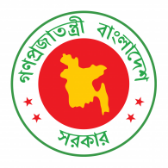 41th Session of UPR Working GroupStatement by Bangladesh in the Review of Philippines under 4th  Cycle of UPR14 November 2022, 0900- 1230hrs.Thank you, Madam Vice-President,Bangladesh warmly welcomes the distinguished delegation of the Philippines and acknowledges its new initiatives to advance human rights in challenging circumstances. Philippines' proactive role in dealing with international migrations is commendable. We recognize the persistent efforts of the Philippines in addressing trafficking in persons online and offline and in addressing needs of Internally Displaced Persons. In the spirit of cooperation, Bangladesh offers the following recommendations to Philippines:One, 	pursue effective measures to reduce maternal mortality and protect adolescent girls as well as to forced sterilization of women.Two, 	Continue its efforts in addressing the negative impacts of climate change on the effective enjoyment of human rights.We wish Philippines every success in its review. I thank you.****